МИНПРОСВЕЩЕНИЯ РОССИИФЕДЕРАЛЬНОЕ ГОСУДАРСТВЕННОЕ БЮДЖЕТНОЕ ОБРАЗОВАТЕЛЬНОЕ УЧРЕЖДЕНИЕ ВЫСШЕГО ОБРАЗОВАНИЯ «БАШКИРСКИЙ ГОСУДАРСТВЕННЫЙ ПЕДАГОГИЧЕСКИЙ УНИВЕРСИТЕТ ИМ. М. АКМУЛЛЫ»КАФЕДРА ЭКОЛОГИИ, ГЕОГРАФИИ И ПРИРОДОПОЛЬЗОВАНИЯ МИНИСТЕРСТВО ПРИРОДОПОЛЬЗОВАНИЯ И ЭКОЛОГИИ РЕСПУБЛИКИ БАШКОРТОСТАНРУССКОЕ ГЕОГРАФИЧЕСКОЕ ОБЩЕСТВО ОТДЕЛЕНИЕ В РЕСПУБЛИКЕ БАШКОРТОСТАН 07-08 апреля 2022 г. ХII Международная научно-практическая конференция «ЭКОЛОГИЯ И ПРИРОДОПОЛЬЗОВАНИЕ:прикладные аспекты»г. Уфа, 2022Уважаемые коллеги!Приглашаем Вас принять участие в ХII Международной научно-практической конференции «Экология и природопользование: прикладные аспекты», которая состоится 07-08 апреля 2022 г. на базе кафедры экологии, географии и природопользования ФГБОУ ВО «БГПУ им. М. Акмуллы» в г. Уфе.Цель конференции – обсуждение широкого круга вопросов в области экологии и природопользования исследователями естественнонаучного и социально-гуманитарного профиля.Направления работы конференцииобщие вопросы экологии;актуальные проблемы природопользования;прикладные аспекты экологии и природопользования;вопросы исторической, социальной, этнической экологии, экологии человека;экологический туризм, рекреационная география и рекреационное природопользование;экологическое образование и воспитание.Рабочий язык конференции – русский, английский.В программе конференции предполагаются встречи с потенциальными работодателями, руководителями природоохранных учреждений Башкортостана и России, проведение круглых столов по актуальным вопросам экологии и природопользования.Адрес проводящей организации:. Уфа, ул. Октябрьской революции, 3а, ФГБОУ ВО «Башкирский государственный педагогический университет им. М.Акмуллы», кафедра экологии, географии и природопользования тел. (347) 246-61-70.Сопредседатели конференцииСагитов Салават Талгатович, кандидат социологических наук, доцент, ректор БГПУ им. М.Акмуллы председатель регионального отделения Всероссийской общественной организации «Русское географическое общество» в Республике Башкортостан;Гильманова Галия Рафаиловна, и. о. зав. кафедрой экологии, географии и природопользования БГПУ им. М. Акмуллы, кандидат биологических наук, доцент;Бергулиев Камиль Флюрович, заместитель министра природопользования и экологии Республики Башкортостан;Зайцев Глеб Анатольевич, доктор биологических наук, профессор, ведущий научный сотрудник лаборатории лесоведения Уфимского института биологии Уфимского федерального исследовательского центра Российской академии наук; Амирова Зарема Канзафаровна, доктор биологических наук, начальник отдела аналитического контроля стойких органических соединений ГБУ РБ Управления государственного аналитического контроля. Члены организационного комитета:Исхаков Фанис Фаннурович, кандидат биологических наук, доцент кафедры экологии, географии и природопользования БГПУ им. М. Акмуллы;Гатин Ильшат Мансурович, кандидат биологических наук, доцент кафедры экологии, географии и природопользования БГПУ им. М. Акмуллы;Тагирова Олеся Васильевна, кандидат биологических наук, доцент кафедры экологии, географии и природопользования БГПУ им. М. Акмуллы;Рахматуллина Ирина Римилевна, кандидат биологических наук, доцент кафедры экологии, географии и природопользования БГПУ им. М. Акмуллы;Хамидуллина Гульнара Гизаровна, кандидат биологических наук, доцент кафедры экологии, географии и природопользования БГПУ им. М. Акмуллы.Иванов Валерий Генрихович, кандидат педагогических наук, директор колледжа БГПУ им. М. Акмуллы.Ответственный секретарь-референт: Серова Оксана Васильевна кандидат биологических наук, доцент кафедры экологии, географии и природопользования БГПУ им. М. Акмуллы; тел. (347) 246-61-70, bspu.eco14@mail.ru.С информацией вы также можете ознакомиться на страничке кафедры экологии, географии и природопользования на сайте БГПУ им. М.Акмуллы: www.bspu.ru – сведения об образовательной организации – структура университета – учебные подразделения - ЕГФ – кафедра экологии, географии и природопользования или по короткой ссылке https://bspu.ru/unit/71.Условия и правила оформления публикацииТексты публикаций, заявки на участие направляются на кафедру экологии, географии и природопользования по e-mail: bspu.eco14@mail.ru до 21 марта 2022 г. (крайний срок для поступления всех документов – 25.03.2022 г.). Оргвзнос за публикацию объемом не более 4-х страниц составляет 400 руб., за каждую дополнительный страницу доплата 50 руб.Оплату может произвести любая организация или частное лицо. Оплата производится после получения положительного решения о публикации статьи и производится до 25 марта 2022 г. по следующим реквизитам:При отправлении денежного перевода в квитанции необходимо написать текстовое сообщение с указанием ФИО первого автора статьи (полностью) со словом «конференция ЭиП».Без предварительной оплаты включить материалы в сборник Оргкомитет возможности не имеет.В оплату организационного взноса входит:Редактирование статьи участника конференции.Распечатка и рассылка программы конференции, информационных и пригласительных писем, по завершении - электронная рассылка сборника участнику.Издание электронного сборника статей (включая присвоение кодов ISBN, УДК и ББК).Издание минимального тиража трудов конференции и обязательную рассылку тиража по библиотечной сети. . Отдельно можно заказать сертификат участника – 50 руб.При необходимости приобретения автором бумажного экземпляра сборника дополнительная оплата 500 руб./шт.Оргкомитет не несет расходы за проезд, проживание и питание участников. Участники самостоятельно оплачивают свое проживание на время работы Конференции. Обращаем внимание участников, что номера в гостиницах Уфы лучше бронировать заблаговременно.С учетом эпидемиологической обстановки формат проведения конференции может быть изменен на дистанционный, в онлайн формате. Уточнения будут во втором информационном письме.Электронный сборник статей конференции предполагается издать с размещением в Научной электронной библиотеке (Российский индекс научного цитирования, РИНЦ), которому присваиваются соответствующие библиотечные индексы УДК, ББК и международный стандартный книжный номер (ISBN). Требования к оформлению статей и рецензийКаждой статье присваивается код УДК. Указываются Фамилия И.О. автора /авторов (выравнивание по правому краю, полужирный, курсив), на следующей строке – краткое название организации, город, для студентов и аспирантов – научный руководитель (выравнивание по правому краю, курсивом). Заголовок – прописными буквами полужирным шрифтом, выравнивание по центру, отделяется от текста дополнительным пробелом. Текст должен быть набран на компьютере в редакторе Word, кегль 14, гарнитура Times New Roman, одинарный интервал. Все поля по . Абзацы 1,25 задаются автоматически, а не с помощью пробелов. Расстановка переносов – автоматическая (в словах из прописных букв переносы не ставятся). ФИО, место работы авторов, название статьи, ключевые слова и аннотация пишутся на русском и английском языках.Текст должен состоять из одного файла Word, сохраненном в формате doc, docх или rtf. Отправляемый файл с текстом следует именовать по фамилии первого автора следующим образом: <Иванов_текст.docх.> Рисунки (не более двух) и таблицы (шрифт 12, не более двух) помещаются в тексте. Границы таблиц не должны выходить за параметры страниц. Сноски оформляются в квадратных скобках, указывается фамилия автора (авторов), год издания, страница (в случае прямого цитирования). Пример: [Иванов, 2000, с. 25], или просто ссылка на номер источника из списка литературы [4]. Список литературы – не менее 5-ти источников, должен быть оформлен в соответствии с ГОСТ Р 7.0.7-2021 на языке оригинала. Все статьи рецензируются. Рецензия составляется на 1 листе подписывается рецензентом и заверяется организацией (по месту работы рецензента). В рецензии отражается актуальность, практическая значимость, оригинальность выполненной работы.Условия участия в конференцииДо 25 марта 2022 г. (включительно) на электронный адрес bspu.eco14@mail.ru: должны поступить: заявка, текст статьи на русском или английском языке, скан рецензии, скан квитанции об оплате;  Заявка участника (сведения об авторе (ах) пересылается в отдельном файле Word, сохраненном в формате doc, docх, pdf. Название файла: фамилия первого автора_заявка: <Иванов_заявка.docх.>; Статья в редактируемом формате Word, сохраненном в формате doc, docх, rtf; каждая статья должна быть в отдельном файле. Название файла: фамилия первого автора_статья <Иванов_статья.docх.>; Отсканированная заверенная рецензия на статью. Название файла: фамилия первого автора_рецензия <Иванов_рецензия.docх.>; Отсканированная (сфотографированная) квитанция об оплате организационного взноса. Название файла фамилия первого автора_оплата: (<Иванов_оплата.docх.>).Заявка на участие в международной конференцииОргкомитет будет благодарен за распространение этого письма среди коллег.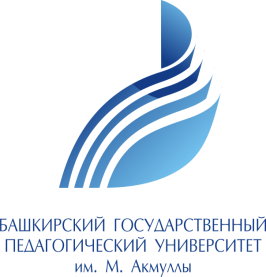 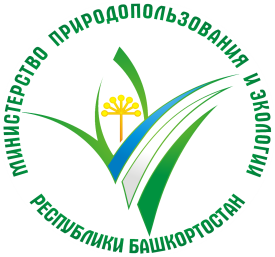 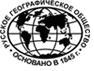 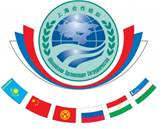 УФК по Республике Башкортостан (ФГБОУ ВО «БГПУ им.М.Акмуллы л/с 20016Х54020)УФК по Республике Башкортостан (ФГБОУ ВО «БГПУ им.М.Акмуллы л/с 20016Х54020)УФК по Республике Башкортостан (ФГБОУ ВО «БГПУ им.М.Акмуллы л/с 20016Х54020)УФК по Республике Башкортостан (ФГБОУ ВО «БГПУ им.М.Акмуллы л/с 20016Х54020)УФК по Республике Башкортостан (ФГБОУ ВО «БГПУ им.М.Акмуллы л/с 20016Х54020)УФК по Республике Башкортостан (ФГБОУ ВО «БГПУ им.М.Акмуллы л/с 20016Х54020)УФК по Республике Башкортостан (ФГБОУ ВО «БГПУ им.М.Акмуллы л/с 20016Х54020)УФК по Республике Башкортостан (ФГБОУ ВО «БГПУ им.М.Акмуллы л/с 20016Х54020)УФК по Республике Башкортостан (ФГБОУ ВО «БГПУ им.М.Акмуллы л/с 20016Х54020)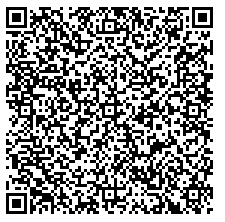 Доступна оплата по QR-коду через мобильное приложение и банкоматы банка.02740355730274035573027401001027401001032146430000000101000321464300000001010003214643000000010100Доступна оплата по QR-коду через мобильное приложение и банкоматы банка.(ИНН получателя платежа)(ИНН получателя платежа)(КПП получателя платежа)(КПП получателя платежа)(КПП получателя платежа)(номер р/счета получателя платежа)(номер р/счета получателя платежа)(номер р/счета получателя платежа)(номер р/счета получателя платежа)Доступна оплата по QR-коду через мобильное приложение и банкоматы банка.Отделение-НБ Республика БашкортостанОтделение-НБ Республика БашкортостанОтделение-НБ Республика БашкортостанОтделение-НБ Республика Башкортостан018073401Доступна оплата по QR-коду через мобильное приложение и банкоматы банка.(наименование банка получателя)(наименование банка получателя)(наименование банка получателя)(наименование банка получателя)(БИК)Доступна оплата по QR-коду через мобильное приложение и банкоматы банка.КБК: 00000000000000000130; ОКТМО: 80701001КБК: 00000000000000000130; ОКТМО: 80701001КБК: 00000000000000000130; ОКТМО: 80701001КБК: 00000000000000000130; ОКТМО: 80701001КБК: 00000000000000000130; ОКТМО: 80701001КБК: 00000000000000000130; ОКТМО: 80701001КБК: 00000000000000000130; ОКТМО: 80701001КБК: 00000000000000000130; ОКТМО: 80701001КБК: 00000000000000000130; ОКТМО: 80701001Доступна оплата по QR-коду через мобильное приложение и банкоматы банка.Назначение платежа: за доп. платные образов. услугиНазначение платежа: за доп. платные образов. услугиНазначение платежа: за доп. платные образов. услугиНазначение платежа: за доп. платные образов. услугиНазначение платежа: за доп. платные образов. услугиНазначение платежа: за доп. платные образов. услугиНазначение платежа: за доп. платные образов. услугиНазначение платежа: за доп. платные образов. услугиНазначение платежа: за доп. платные образов. услугиДоступна оплата по QR-коду через мобильное приложение и банкоматы банка.Ф.И.О. ПлательщикаДоступна оплата по QR-коду через мобильное приложение и банкоматы банка.Ф.И.О. СтудентаДоступна оплата по QR-коду через мобильное приложение и банкоматы банка.Наименование услугиДоступна оплата по QR-коду через мобильное приложение и банкоматы банка.  Сумма платежа: ______________ руб.  _____коп.                                   Сумма платежа: ______________ руб.  _____коп.                                   Сумма платежа: ______________ руб.  _____коп.                                   Сумма платежа: ______________ руб.  _____коп.                                   Сумма платежа: ______________ руб.  _____коп.                                   Сумма платежа: ______________ руб.  _____коп.                                   Сумма платежа: ______________ руб.  _____коп.                                 «______»_____________________ 20____г.«______»_____________________ 20____г.«______»_____________________ 20____г.ОБРАЗЕЦ ОФОРМЛЕНИЯУДК 123.123					Бактыбаева З.Б, Рахматуллин Н.Р.БГПУ им. М. Акмуллы, г. Уфаbaktybaeva@mail.ruBaktybayeva Z.B., Rakhmatullin N.R.Bashkir State Pedagogical University named after M.Akmulla (Ufa), Правовые вопросы размещения и эксплуатациИ свалок твердых коммунальных отходовLEGAL ISSUES IN THE DISPOSAL AND OPERATION OF MUNICIPAL SOLID WASTE LANDSАннотация (5–10 предложений) В данной статье рассматриваются вопросы, связанные с обеспечением экологической безопасности в Республике Казахстан правовыми мерами. Автор анализирует статистические данные государственных органов о зарегистрированных экологических правонарушениях в соответствии с уголовным законодательством Республики Казахстан, мнения ученых в этой области. Автор указывает на высокую латентность данных видов правонарушений.Ключевые слова (10–15 слов) экологические правонарушения, уголовное право, экологическая безопасность, экологическое образованиеAbstract: This article discusses issues related to environmental safety in the Republic of Kazakhstan by legal measures. The author analyzes the statistical data of state bodies on registered environmental offenses in accordance with the criminal legislation of the Republic of Kazakhstan, the opinions of scientists in this field. The author indicates a high latency of these types of offenses. 	Key words: environmental offenses, criminal law, environmental safety, environmental education.Текст / ТextЛитература / ReferencesАнализ приоритетных проблем современного состояния окружающей среды Республики Казахстан // Вестник КГУЦ, 2006. №4. Серия № Естественные науки», выпуск 1– С. 135–137.Сlimate Change. The Physical Science Basis. Working Group Contrubution to the Fifth Assessment Report of Intergovermental Panel on Climate Change. IPCC AR5 WG1 2013. 876 p.УчастникФамилия Имя ОтчествоУчастникМесто работы (ВУЗ, организация)УчастникУченая степень УчастникЗвание ДолжностьУчастникАдресУчастникТелефон рабочий, домашнийУчастникЕ-mailУчастникТема статьи (доклада, студенческой работы)УчастникТематика секцииУчастникФорма участия (очное/заочное)УчастникНеобходимость в гостинице да / нетУчастникТребуется ли предоставить сертификат участника конференции (дополнительная оплата 50 руб.) да / нетУчастникТребуется ли предоставить печатный экземпляр сборника (дополнительная оплата 500 руб.) да / нетНаучный руководительФамилия Имя ОтчествоНаучный руководительМесто работы, кафедра (название)Научный руководительДолжность, ученая степень, звание